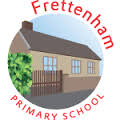 EnglishNarrative- ‘The Queen’s Hat’Non-Fiction- Biography